St. Andrews United Church New Vision Community Church 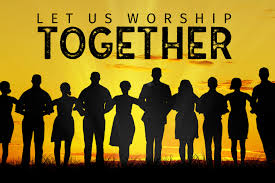 Ministers: The people of St. Andrew’s/New Vision Email for St.Andrews: standrewsucgra@rogers.comEmail for New Vision: visioncc2023@outlook.com Pastor: Rev. Cheryl Bolton June 30, 2024Life Together Joint Service WE GATHERWelcome and Announcements   Lighting the Christ Candle  Acknowledging Our TerritoryCall to Worship One: In many places, we gather:All: We are one in spirit.One: From many backgrounds, we come:All: We are one in Christ.One: For many purposes, we serve:All: We are one in our calling.One: Together, let us worship God!All: Who makes us one body, one spirit, in Christ.Gathering Hymn - Come In, Come In and Sit Down - 395 VUOpening PrayerAll God’s Children - The Importance of GatheringHymn - We Are One - 402 VULISTEN FOR GOD’S WORDScripture Reading - Psalm 133, Ezra 3: 1-13, Acts 2: 42-47Ministry of Music - "Grant Us Your Peace.”Meditation - Life TogetherHymn - The Church’s One Foundation - 331 VUWE RESPOND TO GOD’S WORDInvitation to Offering Offering Hymn  Grant Us, God, the Grace of Giving - 540 VUGrant us, God, the grace of giving,	with a spirit large and free,	that ourselves and all our living	we may offer faithfully.Dedication  Generous God, we offer to you the gifts of our hearts and the resources you have entrusted to us. Bless these offerings, the finances collected here, those given digitally and all other shared resources and talents as a sign of our shared commitment to your work in the world. May they strengthen the church and spread your love and justice near and far. With grateful hearts, we dedicate all gifts to you. Amen.A Moment for Concerns and CelebrationsPrayers of Thanksgiving and Concern One: God of compassion and justice, we lift up our prayers to you, knowing you hear the cries of all who are in need. Teach us to see your face in the least of our siblings, as we remember your call to serve them.All: Lord, hear our prayer.One: For those who hunger in a world of plenty, for children who go to bed without food, and for families who struggle to put a meal on the table, may we be moved to action and compassion.All: Give us the will to feed the hungry.One: For those who thirst, those without access to clean water, and for communities ravaged by drought, may we work together to quench their thirst and steward the resources of your creation.All: Give us the resolve to provide water to the thirsty.One: For those who lack shelter and those who are displaced from their homes by conflict or disaster, may we open our hearts and our communities to provide refuge and peace.All: Give us the strength to clothe the naked and shelter the homeless.One: For those who suffer in isolation—those imprisoned, those who are lonely, and those marginalized by society—may we bring the light of fellowship and care to their lives.All: Give us the courage to visit and comfort the lonely and imprisoned.One: For the oppressed, the exploited, and all who struggle for freedom and justice, may we lend our voices and our actions to their cause, reflecting your calls for justice.All: Give us the determination to support the oppressed.One: For our own community, that we may recognize the needs around us and respond with love, breaking down the barriers of fear or indifference that separate us.All: Help us to love one another as you have loved us.One: God of all, we pray for the church worldwide, that it may be a source of hope and a beacon of your love in the world. Strengthen us to live out the gospel, not just in word, but in deed.All: Inspire us to act as your hands and feet on Earth.One: We pray all this in the name of Jesus, who taught us the fullness of love and the power of humble service.All: Amen.Lord’s PrayerHymn - May the God of Hope Go With Us Every Day - 424 VUBlessing and Commissioning Go forth into the world in peace, be of good courage, hold fast to what is good, support one another in faith. May the grace of our Lord Jesus Christ, the love of God, and the fellowship of the Holy Spirit be with us all, now and forevermore. Amen.AnnouncementsUpcomingJuly 7- Joint worship at SAUC 10:30amJuly 7-Soup Collection for FoodbankJuly 8- Day Camp begins at SAUC Growing Youth are looking for donations for summer day camp snacks. Some ideas are box of freezies, juice boxes, popsicles or ice cream sandwiches, fruit snacks, gold fish crackers, granola bar, apple, oranges, watermelon, pancake mix and syrup, fruit cups etc. You can bring them into the office anytime. 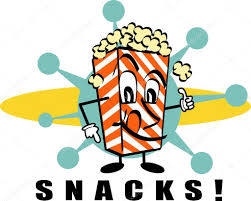 RemindersJuly-New Vision will be closed with services at St. Andrews at 10:30am. August-St. Andrews will be closed with services held at New Vision at 10:30amPLEASE NOTE CHANGE IN TIME FOR SUMMER SERVICES< ALL WILL BEGIN AT 10:30am.Offerings will go to the specified church. Loose offerings will go to the church holding the service.  July 7 is any type of soup for foodbank collection!! 